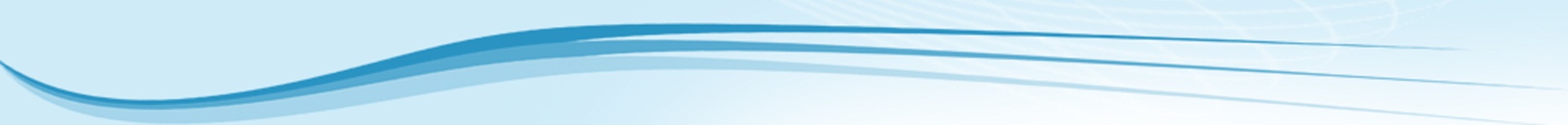 בניית יישומון  " משולשים דומים  על-ידי הגדלה"שלב א': מנקודה בנו שלושה קרניים 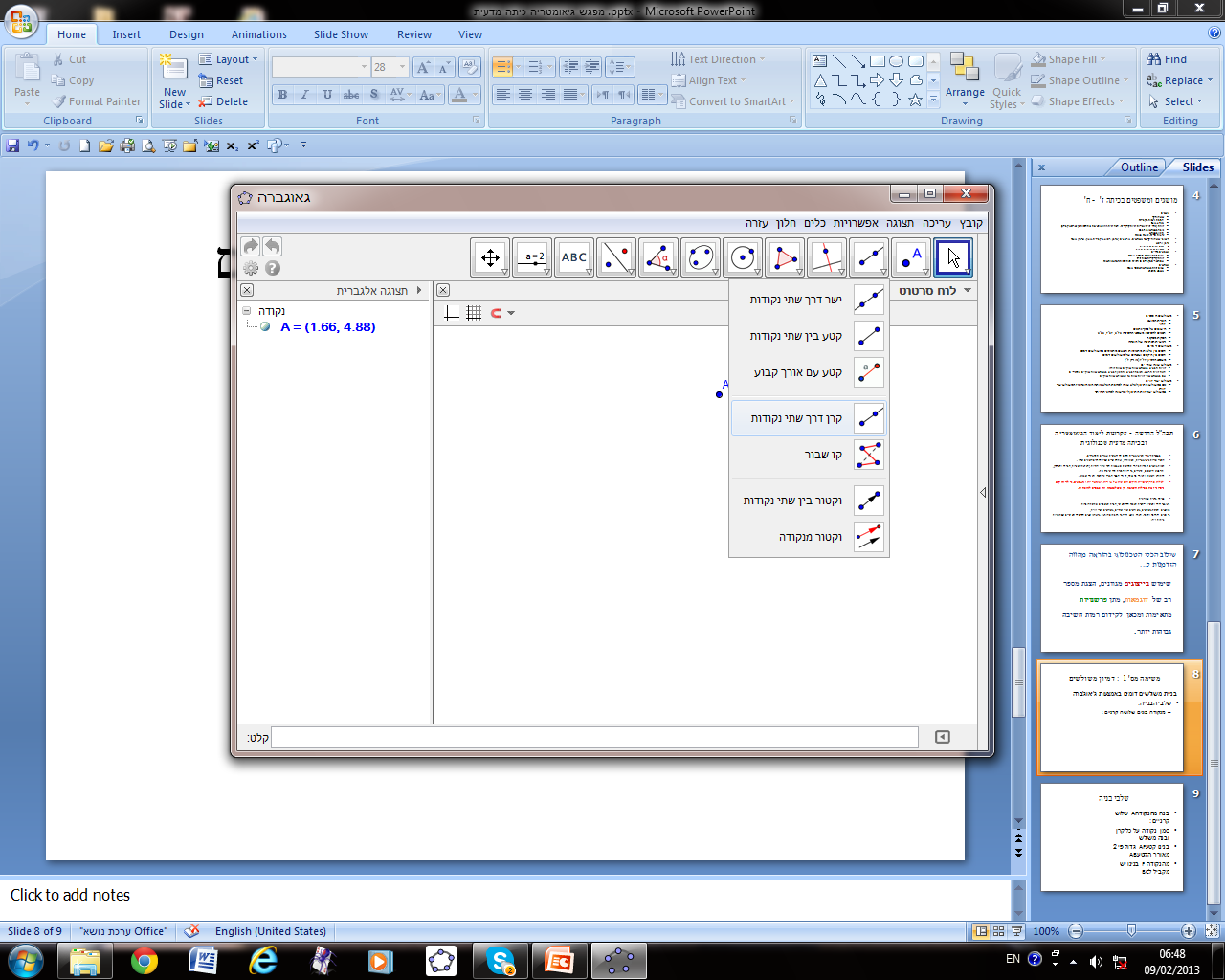 שלב ב':   ציינו נקודה אחת על כל אחת מהקרניים (כך שלא יהיו על קו אחד) ובכך נקבעו 3 קודקודים                 למשולש ראשון. בנו המשולש באמצעות:                                 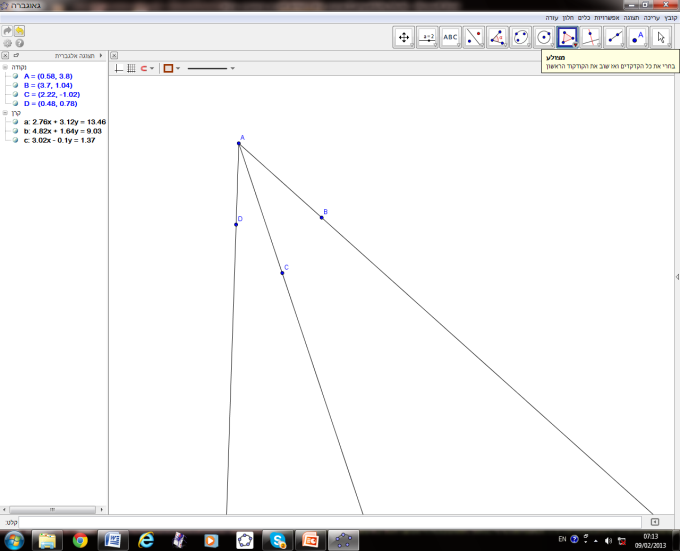 שלב ג':   סמנו נקודה נוספת על אחת הקרניים באמצעות הלחצן   .  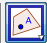              בנו ישר מקביל לצלע המשולש, באמצעות הלחצן  .     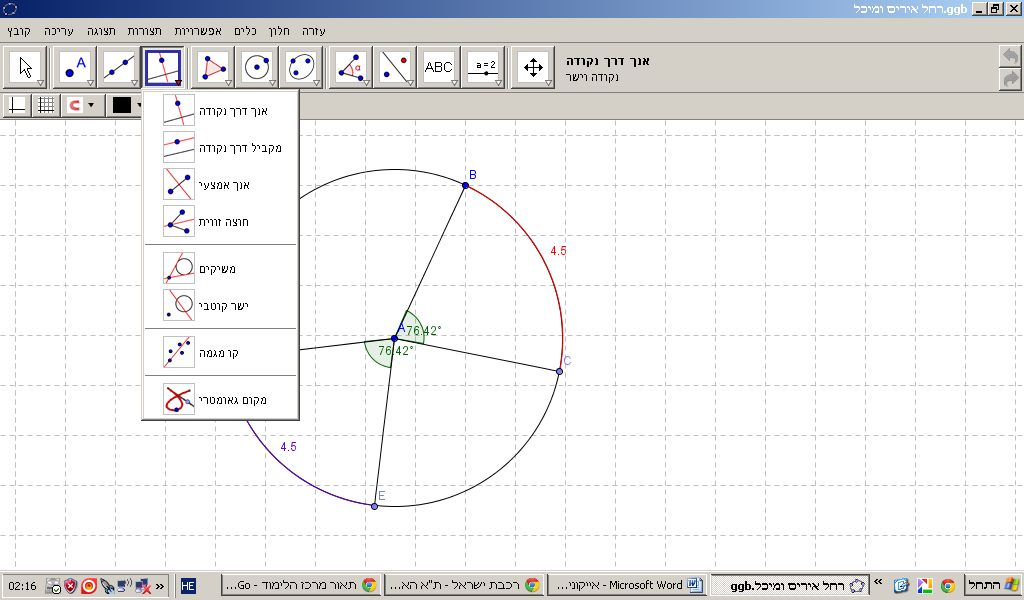 שלב ד':   סמנו את נקודת החיתוך בין הישר המקביל והקרן השנייה באמצעות הלחצן      . 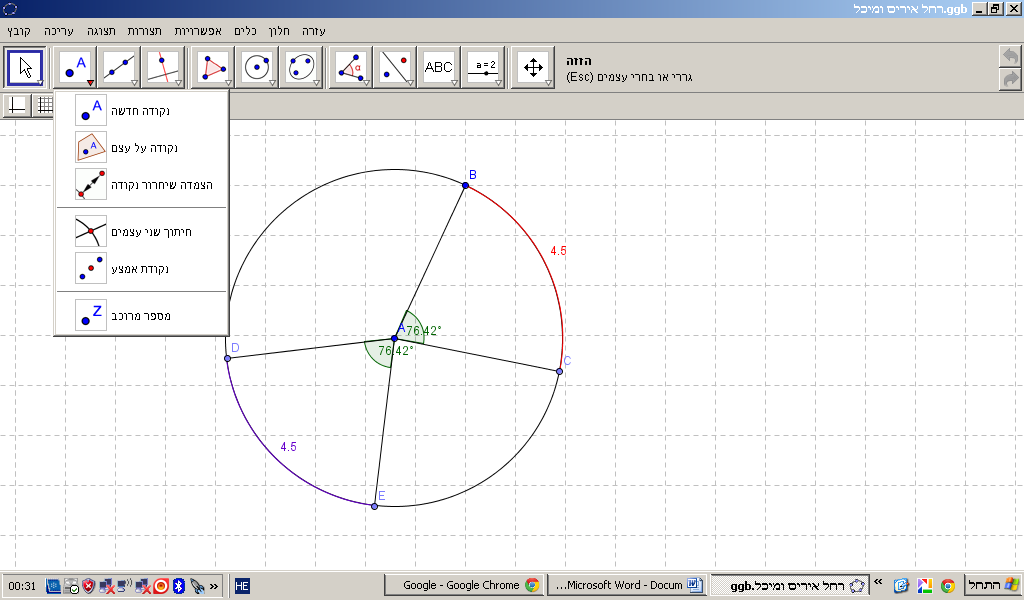              בנו מקביל לצלע השנייה במשולש, וכך גם לצלע השלישית. שלב ה':   בנו את המשולש שנוצר משלוש הנקודות   .     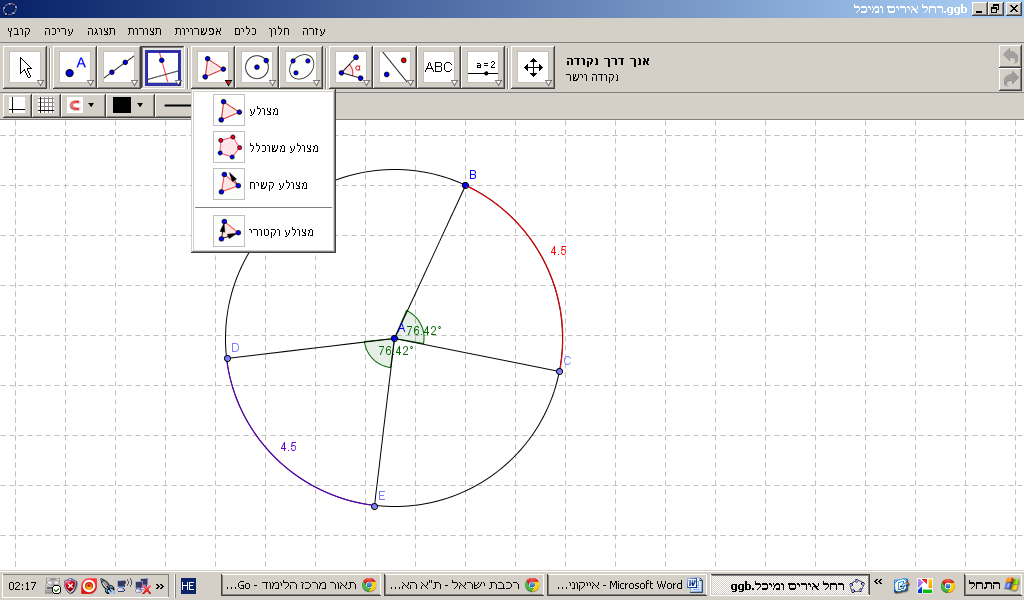 שלב ו':   העלימו את הישרים המקבילים ע"י לחיצה על העיגול המלא ליד כל ישר.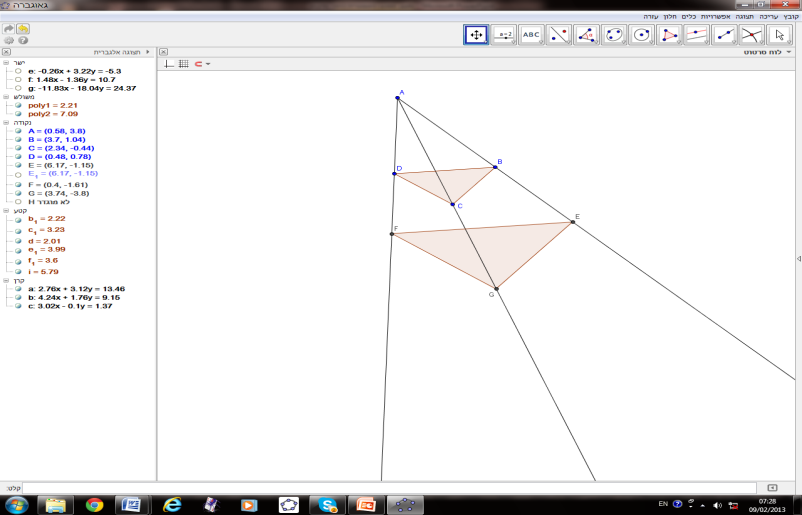 משימת חקר בנושא דמיון משולשיםרשמו משולשים דומים בסרטוט.        ___________________________________________________________נמקו / הוכיחו: המשולש BCD דומה למשולש EGF .___________________________________________________________        ___________________________________________________________בדקו את התכונות של משולשים דומים. כתבו את המסקנות בכתיב מתמטי באמצעות מספרים שקיבלתם ביישומון.  (ניתן למדוד צלעות מתאימות ע"י הלחצן      , ניתן  למדוד שטח המשולש באמצעות הלחצן        , ניתן למדוד גודל הזוויות באמצעות הלחצן  .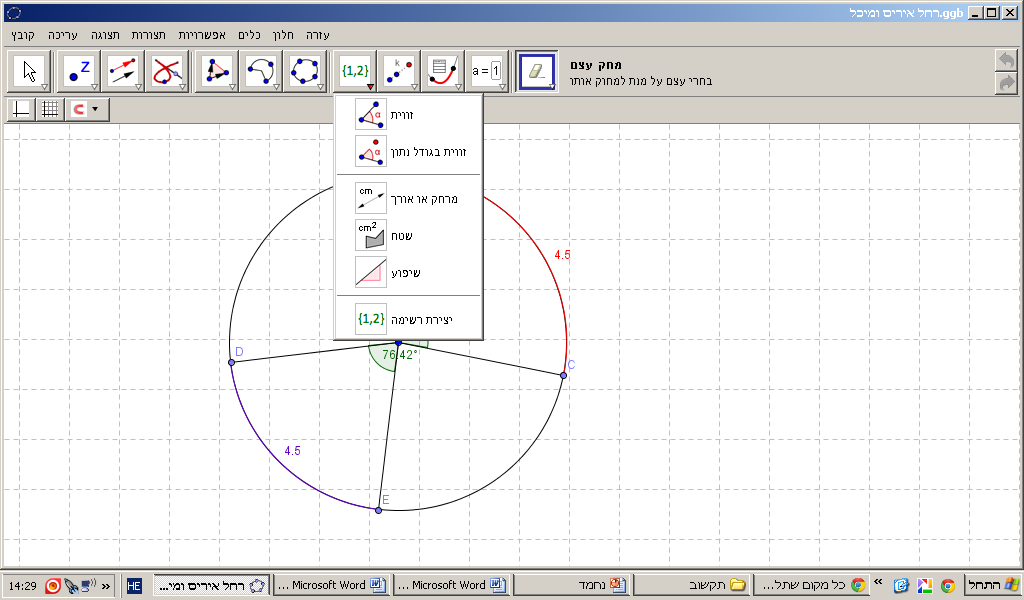 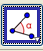 ___________________________________________________________        ___________________________________________________________       ___________________________________________________________איפה צריכה להיות הנקודה E, כך שיחס הדמיון יהיה = 2 ( ז.א הגדלת המשולש פעמים)? גררו, בדקו ונמקו טענתכם. ___________________________________________________________איך תשתנה תשובתכם לשאלה הקודמת אם רוצים להגדיל המשולש BCD 3 פעמים? נמקו.        ___________________________________________________________אילו מסקנות נוספות ניתן לקבל לפי חקירה של משולשים דומים ? (רמז: תעבירו במשולשים בנויים את הקטעים המיוחדים המתאימים ותמדדו אותם).        ___________________________________________________________        ___________________________________________________________        ___________________________________________________________